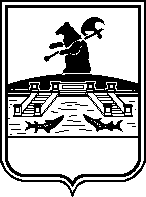 Администрация городского округа город РыбинскЯрославской областиПОСТАНОВЛЕНИЕот___14.12.2020____                                                                                 №__2896___ О внесении изменений в постановление Администрации городского округа город Рыбинск от 21.12.2018 № 3913В целях актуализации персонального состава Стратегического совета городского округа город Рыбинск, в соответствии с Федеральным законом от 06.10.2003 № 131-ФЗ «Об общих принципах организации местного самоуправления в Российской Федерации», Федеральным законом от 28.06.2014 № 172-ФЗ «О стратегическом планировании в Российской Федерации», руководствуясь Уставом городского округа город Рыбинск Ярославской области,ПОСТАНОВЛЯЮ:	1. Внести изменения в постановление Администрации городского округа город Рыбинск от 21.12.2018 № 3913 «О создании Стратегического совета городского округа город Рыбинск», изложив приложение 2 к постановлению в новой редакции (прилагается).	2. Контроль за исполнением настоящего постановления оставляю за собой.Глава городского округагород Рыбинск                                                                	                       Д.В. Добряков								Приложение 								к постановлению Администрации 								городского округа город Рыбинск 									Ярославской области								от __________ № ______ Состав Стратегического совета городского округа город Рыбинск Председатель:Добряков Денис Валерьевич – Глава городского округа город Рыбинск;Заместитель председателя:Быков Михаил Борисович – первый заместитель Главы Администрации;Члены совета:Рябченков Алексей Владимирович – заместитель Главы Администрации по городскому хозяйству;Шульдина Наталья Михайловна – заместитель Главы Администрации по социальным вопросам;Старухин Алексей Алексеевич – заместитель Главы Администрации по безопасности;Харисова Ольга Викторовна – начальник Управления экономического развития и инвестиций;Кузнецов Алексей Владимирович – заместитель начальника Управления экономического развития и инвестиций;Нелидова Виктория Анатольевна – директор Департамента архитектуры и градостроительства;Киреев Георгий Игоревич – начальник Управления строительства;Смирнова Светлана Владимировна – заместитель директора Департамента образования;Конюхов Илья Борисович – заместитель  управляющего директора – директор по экономике и финансам ПАО «ОДК – Сатурн» (по согласованию);Норенко Евгений Иванович – временный управляющий директор АО «Судостроительный завод «Вымпел» (по согласованию);Руснак Олег Викторович – заместитель генерального директора – управляющий директор АО «ОДК – Газовые турбины» (по согласованию);Комогорцев Андрей Сергеевич – генеральный директор АО «Рыбинский завод приборостроения» (по согласованию);Шебакпольский Михаил Феликсович – генеральный директор АО «КБ «Луч» (по согласованию);Арансон Мария Павловна – директор ООО «Завод «Дорожных машин» (по согласованию);Лавров Андрей Евгеньевич – генеральный директор ООО «Верхневолжская производственная сеть» (по согласованию);Герасимов Юрий Анатольевич – генеральный директор ООО «Полимерпласт» (по согласованию);Корюков Михаил Александрович – генеральный директор ООО «Итлан» (по согласованию);Никитин Владимир Степанович – директор ООО «НТП «Тензосенсор», ООО «Интрофизика» (по согласованию);Успасских Эдуард Викторович – генеральный директор ООО «Виконда групп» (по согласованию);Новиков Евгений Владимирович – генеральный директор ООО «Набережная» (по согласованию);Черных Юрий Алексеевич – директор ООО «НПО «Криста» (по согласованию);Степанова Марина Владимировна – депутат Муниципального Совета городского округа город Рыбинск, индивидуальный предприниматель, глава крестьянского (фермерского) хозяйства (по согласованию);Бондаренко Татьяна Николаевна – заместитель генерального директора по экономике и финансам ГП ЯО «Северный водоканал» (по согласованию);Ушакова Лариса Юрьевна – депутат Ярославской Областной Думы, председатель комитета по социальной, демографической политике и здравоохранению (по согласованию);Долгов Константин Алексеевич – председатель Муниципального Совета городского округа город Рыбинск (по согласованию);Цветков Михаил Юрьевич – заместитель председателя Муниципального Совета городского округа город Рыбинск, главный врач ГБУЗ ЯО Городская больница №2 им. Пирогова (по согласованию);Сдвижков Евгений Николаевич – генеральный директор ОАО «РУМСР» (по согласованию);Новиков Виктор Юрьевич – уполномоченный по вопросам жилищно-коммунального хозяйства Главы городского округа город Рыбинск;Кошкин Валерий Иванович – ректор ФГБОУ ВО РГАТУ имени П.А. Соловьева (по согласованию);Порошин Андрей Николаевич – директор ПОАУ ЯО Рыбинский промышленно - экономический колледж (по согласованию).Начальник управления экономического развития и инвестиций					О.В. Харисова